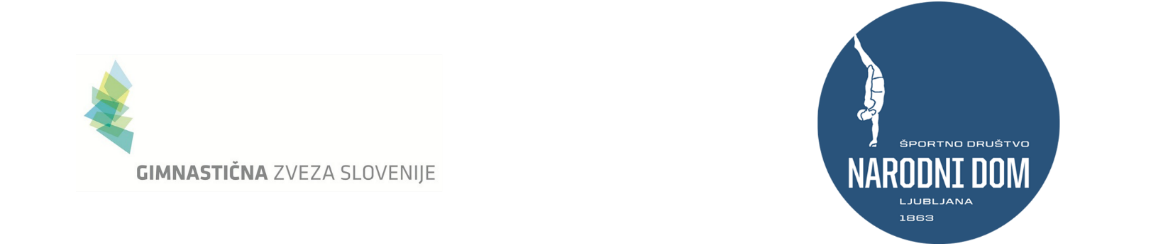 30. pokal Narodnega doma 2019Podpis:__________________Ljubljana, 20. 4. 201930. pokal Narodnega doma 2019Podpis:__________________Ljubljana, 20. 4. 201930. pokal Narodnega doma 2019Podpis:__________________Ljubljana, 20. 4. 201930. pokal Narodnega doma 2019Podpis:__________________Ljubljana, 20. 4. 201930. pokal Narodnega doma 2019Podpis:__________________Ljubljana, 20. 4. 201930. pokal Narodnega doma 2019Podpis:__________________Ljubljana, 20. 4. 2019Društvo:Kategorija /stopnja:Orodje:PARTERIme in priimekDEP. O.K. O.Društvo:Kategorija /stopnja:Orodje:KONJ Z ROČAJI / JURČEKIme in priimekDEP. O.K. O.Društvo:Kategorija /stopnja:Orodje:KROGIIme in priimekDEP. O.K. O.Društvo:Kategorija /stopnja:Orodje:PRESKOKIme in priimekDEP. O.K. O.Društvo:Kategorija /stopnja:Orodje:BRADLJAIme in priimekDEP. O.K. O.Društvo:Kategorija /stopnja:Orodje:DROGIme in priimekDEP. O.K. O.